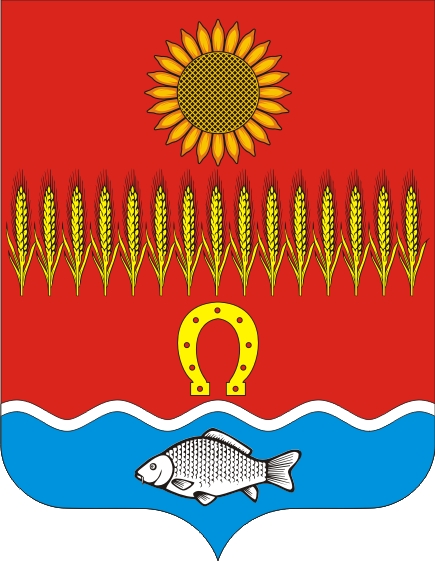 РОСТОВСКАЯ ОБЛАСТЬСобрание депутатов Советинского сельского поселенияРЕШЕНИЕО внесений предложений по кандидатурам в составформируемых участковых избирательных комиссий(в резерв составов участковых избирательных комиссий)избирательных участков № 1343, № 1344, № 1345, № 1346, № 1347, № 1348,Советинского сельского поселенияВ соответствии с частью 4 статьи 27 Федерального закона от 12.06.2002 г. № 67-ФЗ «Об основных гарантиях избирательных прав и права на участие в референдуме граждан Российской Федерации», постановления Территориальной избирательной комиссии Неклиновского района Ростовской области «О перечне и количественном составе участковых избирательных комиссий избирательных участков № 1343, 1344, 1345, 1346, 1347, 1348, образованных на территории Неклиновского района, подлежащих формированию в 2023 году»,Собрание депутатов Советинского сельского поселения решило:1. Внести предложение Территориальной избирательной комиссии Неклиновского  района Ростовской области по кандидатуре:1.1.  Латышева Элина Олеговна,14.07.1965  года рождения, Пенсионер, образование Высшее, имеет опыт работы в избирательных комиссиях,  предлагаемой в состав формируемой участковой избирательной комиссии избирательного участка №_1343 Советинского сельского поселения;1.2. Прядко Галина Георгиевна, 17.05.1963 года рождения, работающей(ий)  Пенсионер, в должности Помощник повара ЗАО «Колхоз Советинский» отделение № 1, образование Среднее, имеет опыт работы в избирательных комиссиях,  предлагаемой в состав формируемой участковой избирательной комиссии избирательного участка № 1343 Советинского сельского поселения;1.3. Ващенко Любовь Тимофеевна, 16.10.1964 года рождения, работающей(ий)  Пенсионер, в должности Заведующий Приютинским детским садом «Ромашка» , образование Высшее, имеет опыт работы в избирательных комиссиях,  предлагаемой в состав формируемой участковой избирательной комиссии избирательного участка №1343 Советинского сельского поселения;1.4. Кушнарненко Валерия Дмитриевна, 21.07.1991 года рождения, работающей(ий), в должности Бухгалтер ЗАО «Колхоз Советинский» , образование Среднее, предлагаемой в состав формируемой участковой избирательной комиссии избирательного участка № 1344 Советинского сельского поселения;1.5. Попивненко Галина Николаевна, 29.11.1969 года рождения, работающей(ий), в должности Ведущий специалист Адиминистрация Советинского сельского поселения, образование Высшее, имеет опыт работы в избирательных комиссиях,  предлагаемой в состав формируемой участковой избирательной комиссии избирательного участка №1344 Советинского сельского поселения;1.6. Микаилова Ганира Видади гызы, 15.08.1981 года рождения, работающей(ий), в должности, Учитель начальных классов МБОУ Советинская СОШ, образование Высшее, имеет опыт работы в избирательных комиссиях,  предлагаемой в состав формируемой участковой избирательной комиссии избирательного участка №1344 Советинского сельского поселения;1.7. Бутовец Наталья Борисовна, 22.04.1970 года рождения, работающей(ий), в должности, Директор МБОУ Приютинской СОШ, образование Высшее, имеет опыт работы в избирательных комиссиях,  предлагаемой в состав формируемой участковой избирательной комиссии избирательного участка №1348 Советинского сельского поселения;1.8. Галицкая Олеся Ивановна, 09.09.1981 года рождения, работающей(ий), в должности, Завхоз МБОУ Приютинской СОШ, образование Основное общее, имеет опыт работы в избирательных комиссиях,  предлагаемой в состав формируемой участковой избирательной комиссии избирательного участка №1348 Советинского сельского поселения;1.9. Лунькова Галина Васильевна, 12.10.1965 года рождения,  Пенсионер, образование Среднее специальное, имеет опыт работы в избирательных комиссиях,  предлагаемой в состав формируемой участковой избирательной комиссии избирательного участка №1348 Советинского сельского поселения;1.10. Меркина Вера Петровна, 22.11.1962 года рождения,  Пенсионер, образование Среднее специальное, имеет опыт работы в избирательных комиссиях,  предлагаемой в состав формируемой участковой избирательной комиссии избирательного участка №1346 Советинского сельского поселения;1.11. Шевченко Олеся Викторовна, 12.02.1990 года рождения, работающей(ий), в должности, Ведущий специалист Администрация Советинского сельского поселения образование Среднее специальное, имеет опыт работы в избирательных комиссиях,  предлагаемой в состав формируемой участковой избирательной комиссии избирательного участка №1346 Советинского сельского поселения;1.12. Коломийцева Ольга Васильевна, 10.12.1973 года рождения, работающей(ий), в должности, Директор тока № 1 ЗАО «Колхоз Советинский», образование Среднее, имеет опыт работы в избирательных комиссиях,  предлагаемой в состав формируемой участковой избирательной комиссии избирательного участка №1346 Советинского сельского поселения;1.13. Кузнецова Нелли Михайловна, 01.01.1970 года рождения, работающей(ий), в должности, Бухгалтер ИП Глава К(Ф)Х Юрьев А.И.,образование Среднее специальное, имеет опыт работы в избирательных комиссиях,  предлагаемой в состав формируемой участковой избирательной комиссии избирательного участка №1347 Советинского сельского поселения;1.14. Снименко Ольга Николаевна, 10.05.2000 года рождения, работающей(ий), в должности, Медицинская сестра ГБУ РО «ЦРБ» в Неклиновском районе, образование Среднее специальное, имеет опыт работы в избирательных комиссиях,  предлагаемой в состав формируемой участковой избирательной комиссии избирательного участка №1347 Советинского сельского поселения;1.15. Чебоксаринова Татьяна Николаевна, 23.12.1957 года рождения,  Пенсионер, образование Среднее специальное, имеет опыт работы в избирательных комиссиях,  предлагаемой в состав формируемой участковой избирательной комиссии избирательного участка №1347 Советинского сельского поселения;1.16. Шустова Валентина Павловна, 07.11.1958 года рождения, работающей(ий), в должности, Фельдшер ГБУ РО «ЦРБ» в Неклиновском районе, образование Среднее специальное, имеет опыт работы в избирательных комиссиях,  предлагаемой в состав формируемой участковой избирательной комиссии избирательного участка №1345 Советинского сельского поселения;1.17. Даниялова Хадижат Иманмурзаевна, 06.01.1960 года рождения,  Пенсионер, образование Не полное среднее, имеет опыт работы в избирательных комиссиях,  предлагаемой в состав формируемой участковой избирательной комиссии избирательного участка №1345 Советинского сельского поселения;1.18. Косарева Ирина Анатольевна, 25.09.1963 года рождения, работающей(ий), в должности, Бухгалтер № 1 ЗАО «Колхоз Советинский», образование Средне специальное, имеет опыт работы в избирательных комиссиях,  предлагаемой в состав формируемой участковой избирательной комиссии избирательного участка №1345 Советинского сельского поселения;2. Поручить заместителю председателя Собрания депутатов  Советинского сельского поселения  Кочубей Н.А.  направить настоящее решение и необходимые документы по кандидатам в Территориальную избирательную комиссию  Неклиновского района Ростовской области в течение трех дней со дня его принятия.3. Опубликовать настоящее решение в Информационном бюллетене  Советинского сельского поселения.4.  Контроль за исполнением настоящего решения возложить на заместителя председателя Собрания депутатов  Советинского  сельского поселения Кочубей Н.А.Председатель Собрания депутатов –глава Советинского сельского поселения                                             Ю.А. Панфероваслобода Советка10 апреля 2023 года№ 70ПринятоСобранием депутатов10 апреля 2023 года